Дом ученика средњих школа Ниш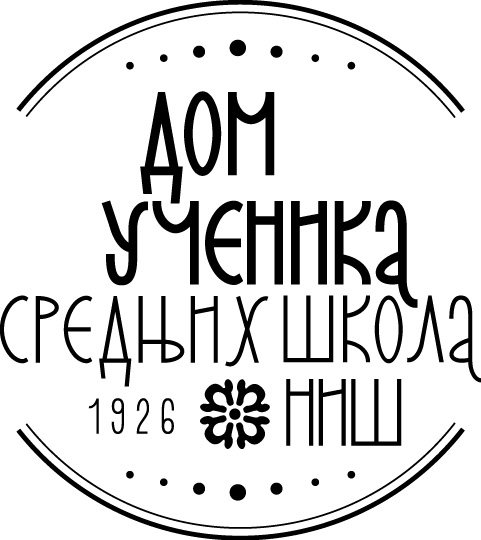 Ниш, Косовке Девојке 6ПИБ: 100620992 Мат. бр. 07174845840-574667-11840-574661-29 Тел.:018/ 4-212-051Тел./факс:018/ 4-575-833www.domucenikasrednjihskolanis.infoПојашњење конкурсне документације ЈНД-В 09/14 – Набавка и монтажа котла на пелет	На основу захтева за појашњењем конкурсне документације за ЈНД-В 09/14 број 1665 од 06.11.2014. године, потенцијални понуђач поставио је следеће питање:Да ли је довољно да као доказ о испуњености услова из тачке А/1-1 доставио то решење (Решење из АПР-а о упису у регистар понуђача) и изјаву или је потребан и Извод о регистрацији привредног субјекта из АПР-а и уколико је потребно да ли мора да буде не старији од 6 месеци или можемо да доставимо Извод из марта 2014.У складу са чланом 63 Закона о јавним набавкама комисија за наведену јавну набавку даје следећи одговор:Приликом подношења понуде понуђач који је регистрован у регистар понуђача наводи интернет страну на којој су тражени подаци јавно доступни и доставља решење о упису у регистар понуђача.		У Нишу, 07.11.2014.						Комисија у саставу:Горан СтошићСања ЈовановићМилица ТомићВладимир ПејчићДрагана Никодијевић